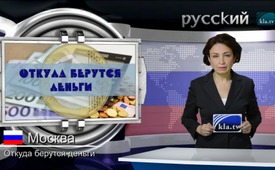 Откуда берутся деньги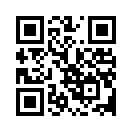 Ходят упрямые слухи, что деньги поступают из Центрального банка, который принадлежит государству. Если это было бы так, то разве все государства были бы по уши в долгах?Ходят упрямые слухи, что деньги поступают из Центрального банка, который принадлежит государству. Если это было бы так, то разве все государства были бы по уши в долгах? А так как государства все в долгах, то деньги производит кто-то другой. Простейшая модель для описания этого выглядит так: два человека идут в банк, их оценивают кредитоспособными, они открывают счёт и ничего не платят. Теперь один переводит другому 100 евро. Его счёт заходит в минус, а счёт другого в плюс. И вот уже есть 100 евро, которых раньше не было и которые можно потратить. По этому принципу была создана практически вся денежная масса. Государства также делают долги, и так создаются деньги. Если бы мы хотели погасить долги государств, сначала нужно было бы вернуть всю денежную массу, после чего денег бы не стало. 
   Проблема в том, что весь этот долг отягощён огромным процентным бременем, который и подстёгивает нас к бесконечному экономическому росту.от (nis.)Источники:«За и Против» выпуск 8/2019Может быть вас тоже интересует:---Kla.TV – Другие новости ... свободные – независимые – без цензуры ...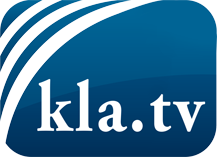 О чем СМИ не должны молчать ...Мало слышанное от народа, для народа...регулярные новости на www.kla.tv/ruОставайтесь с нами!Бесплатную рассылку новостей по электронной почте
Вы можете получить по ссылке www.kla.tv/abo-ruИнструкция по безопасности:Несогласные голоса, к сожалению, все снова подвергаются цензуре и подавлению. До тех пор, пока мы не будем сообщать в соответствии с интересами и идеологией системной прессы, мы всегда должны ожидать, что будут искать предлоги, чтобы заблокировать или навредить Kla.TV.Поэтому объединитесь сегодня в сеть независимо от интернета!
Нажмите здесь: www.kla.tv/vernetzung&lang=ruЛицензия:    Creative Commons License с указанием названия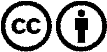 Распространение и переработка желательно с указанием названия! При этом материал не может быть представлен вне контекста. Учреждения, финансируемые за счет государственных средств, не могут пользоваться ими без консультации. Нарушения могут преследоваться по закону.